Idaho Public Television
 Presents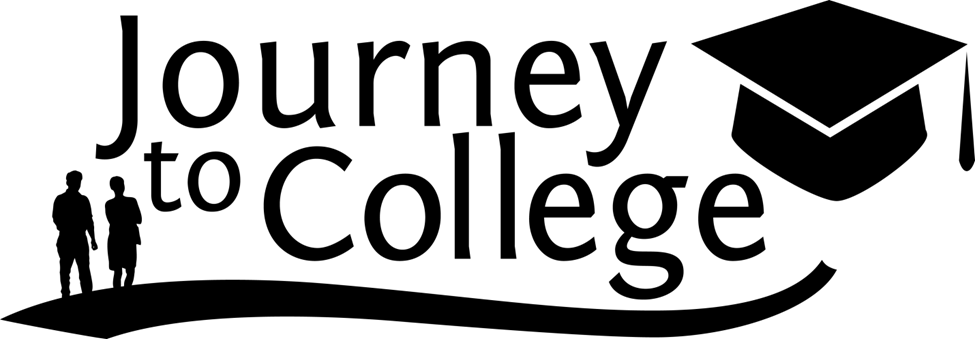 Monday, January 26, 2015
 at 8:00 p.m. MT/PTThis program examines some of the roadblocks to higher education faced by today’s students, and suggests solutions to help students and parents prepare for their future.Call in help will be available toll free at:1-844-743-7200Plan a watch party today!
